Ata da Centésima trigésima Primeira Reunião Plenária Ordinária do Conselho de Arquitetura e Urbanismo do Amapá – CAU/APÀs dez horas e vinte e três minutos do dia doze de janeiro de dois mil e vinte e três, na de reunião do CAU/AP, reuniram-se o Presidente do CAU/AP Welton Barreiros Alvino,  o Conselheiro Estadual Renato Rêgo Ribeiro, o Conselheiro Estadual Adailson Oliveira Bartolomeu, a Conselheira Estadual Géssica Nogueira dos Santos, a Conselheira Estadual Jakeline Monard Gomes Nascimento, a Conselheira estadual Géssica Vilhena Amoras, a Conselheira estadual Juliane Gonçalves da Silva, o Conselheiro Suplente Anderson Matos da Costa Lima, a Gerente Técnica Flávia Wayne Severino e a Assessora Jurídica Viviane Linhares. O Presidente do CAU/AP iniciou a reunião plenária ordinária após a confirmação de quórum. Cumprimentando os presentes, e por consulta e aprovação dos presentes, ficou facultado a execução do hino nacional. Logo em seguida, foi realizada a leitura da convocatória com os itens de pauta. O Presidente começou a reunião com o primeiro item de pauta, com a escolha dos coordenadores e membros das comissões: e por orem de pauta foram feitas as indicações e as confirmações de composições. Após a apreciação de todos foi aprovado por unanimidade as composições das comissões: Comissão de Ensino e Formação, Ética e Exercício Profissional – CEFEEP, como Coordenadora: Géssica Nogueira dos Santos, Coordenador Adjunto: Jakeline Monard Gomes Nascimento, Membro: Adailson Oliveira Bartolomeu, Membro: Juliane Gonçalves da Silva, Membro: Renato Rêgo Ribeiro. Para a Comissão de Planejamento, Finanças, Organização e Administração (CPFOA): como Coordenador: Adailson Oliveira Bartolomeu, Coordenador Adjunto: Renato Rêgo Ribeiro e Membro: Giselle Vilhena Amoras. Para a Comissão Especial de Política Urbana e Ambiental (CPUA): como Coordenadora: Jakeline Monard Gomes Nascimento, Coordenadora Adjunto: Géssica Nogueira dos Santos, Membro: Juliane Gonçalves da silva, Membro: Adailson Oliveira Bartolomeu e Membro: Giselle Vilhena Amoras. Prosseguindo para o próximo item de pauta, referente a escolha do Vice-Presidente CAU/AP, após a candidatura do Conselheiro Adailson Bartolomeu, como único a concorrer a Vice-presidência, foi eleito por unanimidade como Vice-Presidente do exercício de 2023. Passando para o próximo item de pauta, referente a organização da Comissão Eleitoral do Amapá; o Presidente e os demais Conselheiros informaram os nomes para a composição, e após a avaliação do plenário foi aprovado por unanimidade a composição, sendo para titulares: Registro: A54734-4 - Mônica Pernambuco Costa – Coordenadora, Registro: A267218-9 - Cláudia Lopes Leite - Coordenadora Adjunta e Registro: A241271-3 - Heverton Vinicius Ferreira Barbosa – Titular, e para Suplentes Registro: A139193-3 - Kelvin de almeida sacramento – Substituto, Registro: A134262-2 - Bruna Santos de Sousa – Substituto, Registro: A69243-3 - Israel dos Passos Serique – Substituto. O Presidente aproveitou o tema em pauta para informar que o Servidor Caio Lucas Picanço, foi nomeado o assessor da comissão eleitoral do Amapá. Passando para o item de aprovação do Acordo Coletivo do CAU/AP, foi sugerido um estudo com as propostas dos servidores, para ser avaliado os impactos no orçamento 2023. Nada mais a tratar, o Presidente encerrou a reunião às onze horas e trinta minutos. Eu, Thais Gonçalves Matos, Assistente Administrativo do CAU/AP, lavrei a presente ata que segue assinada por mim, pelo Presidente do CAU/AP, Welton Barreiros Alvino e pelos demais Conselheiros presentes na Plenária.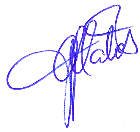 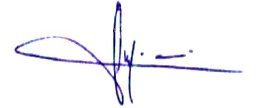 WELTON BARREIROS ALVINO Presidente do CAU/AP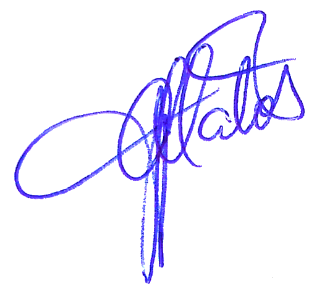 THAIS GONÇALVES MATOSGerente Administrativa e Financeira Interina do CAU/AP